РоссияООО «ЭЛИНОКС»АППАРАТ ШОКОВОЙЗАМОРОЗКИШОК -      - 1/1ПАСПОРТи руководство по эксплуатацииВпервые выпускаемая в обращение продукция1. Назначение     Аппарат шоковой заморозки ШОК-6-1/1 и ШОК-10-1/1 (далее - ШОК) предназначен для быстрого охлаждения и замораживания различных пищевых продуктов для дальнейшего их хранения.Главное отличие технологии шоковой заморозки от существующих методов охлаждения и заморозки продуктов - это высокая скорость охлаждения, позволяющая избежать размножение бактерий, и постоянный контроль температуры. При этом значительно снижаются потери массы продукта, образующиеся в результате испарения жидкости (усушки продукта), характерные для стандартных методов охлаждения. Сохраняются витамины и питательные вещества, пищевая ценность и вкусовые качества.Эксплуатация аппарата допускается при температуре окружающего воздуха  до плюс 42С, относительной влажности от  40 до 70%.На предприятии действует сертифицированная система менеджмента качества в соответствии с требованиями ISO 9001:2008. Регистрационный номер №73 100 3466 от 30.12.2010г., действителен до 29.12.2013г.2. Технические характеристикиТаблица 13. Комплект поставкиТаблица 24. Устройство и принцип работы изделияАппарат шоковой заморозки коробчатой формы. Между внутренней и наружной стенкой залита полиуретановая пена высокой плотности. Холодильный агрегат расположен снизу. Для обеспечения теплоизоляции холодильного шкафа двери снабжены уплотнителем с магнитной вставкой. Внутри шкафа расположен воздухоохладитель с вентилятором(и), что обеспечивает равномерное распределение температуры внутри полезного объема. В полезном объеме предусмотрены направляющие-решетки для укладки гастроемкостей GN 1/1 - 40 или противней 600х400 с продуктами массой до 25 кг для заморозки и до 42 кг для охлаждения в герметичной упаковке.  Шнур с вилкой, для подключения к сети, расположен в нижней  части  холодильного шкафа.Холодильный агрегат  представляет собой заполненную хладагентом R 404А замкнутую герметичную систему, состоящую из холодильного агрегата, испарителя и клапана ТРВ. Для постоянного измерения температуры в камере служит термочувствительный датчик, который закреплен на вентиляторе воздухоохладителя. Работой холодильного агрегата управляет контроллер. Контроллер  предназначен для поддержания заданной температуры в охлаждаемом объеме. При достижении заданной температуры   контроллер отключает электродвигатель компрессора, при повышении температуры выше установленной - включает его.Контроллером предусмотрена автоматическая и принудительная разморозка продолжительностью до 20 минут, и до достижения температуры +8С по температуре испарителя. Оттайка осуществляется горячим газом компрессора. Для удаления талой воды из испарителя предусмотрен дренажный шланг, который выводится под шкаф в емкость для сбора воды. Емкость должна быть объемом не менее 3-х литров и иметь высоту не более . (емкость для сбора талой воды входит в комплект поставки). Порядок настройки контроллера указан в руководстве по эксплуатации цифровой панели управления.5.  Указание мер безопасностиПо способу защиты человека от поражения электрическим током аппарат относится к 1 классу по ГОСТ 12.2.007.0-75.К обслуживанию аппарата шоковой заморозки  допускаются лица, прошедшие технический минимум по эксплуатации и  технике безопасности при работах с холодильными установками.При работе с аппаратом шоковой заморозки необходимо соблюдать следующие правила техники  безопасности:-не включать аппарат без заземления;-санитарную  обработку   производить  только  при  обесточенном холодильном аппарате:-периодически  проверять  исправность  электропроводки и  заземляющего устройства;-при обнаружении неисправностей вызывать электрослесаря;-при повреждении  шнура питания во избежание опасности его должен заменить изготовитель или его агент, или аналогичное квалифицированное лицо; -при обнаружении значительной утечки фреона немедленно отключить аппарат шоковой заморозки, включить вентиляцию или открыть окна и двери для проветривания помещения, при этом запрещается курить и пользоваться открытым пламенем;-включать аппарат шоковой заморозки только после устранения неисправностей;-ток утечки аппарата шоковой заморозки не должен превышать:при рабочей температуре  0,5 мА  для всех  аппаратов; в холодном состоянии 1,5 мА для всех  аппаратов.«ВНИМАНИЕ! Не загораживайте вентиляционные отверстия, расположенные в корпусе аппарата шоковой заморозки».«ВНИМАНИЕ! Не используйте механические устройства или другие средства для чистки снеговой шубы на воздухоохладителе, что может привести к заминанию ламелей». «ВНИМАНИЕ! Не допускайте повреждения трубопроводов.«ВНИМАНИЕ! В случае, если аппарат был прислонен к стене время охлаждения увеличится на 20%.6. Подготовка аппарата к работеРаспаковка, установка и испытание аппарата шоковой заморозки производится  специалистами по монтажу и ремонту торгово-технологического оборудования.После проверки состояния упаковки, распаковать аппарат шоковой заморозки, произвести внешний осмотр и проверить комплектность в соответствии с таблицей 2.Перед установкой аппарата шоковой заморозки на предусмотренное место необходимо снять защитную пленку со всех  поверхностей, покрытых пленкой.  Необходимо следить за тем, чтобы аппарат был установлен в сухом, хорошо проветриваемом помещении. Изделие не должно подвергаться солнечному облучению. Не допускается установка аппарата вблизи отопительных приборов, расстояние до которых должно быть не менее . Зазор между стеной помещения и шкафом должен быть не менее 300 мм. Перекрывать зазор запрещается, т. к. недостаток циркуляции воздуха ухудшает охлаждение конденсатора и работу холодильного агрегата. Установку  аппарата шоковой заморозки  проводить в следующем порядке:- первоначальная чистка аппарата  должна быть произведена после распаковки. Аппарат вымыть водой с мылом, просушить и установить внутрь на свои места полки. - установить аппарат на соответствующее место;- с помощью регулируемых по высоте ножек установить аппарат шоковой заморозки с небольшим наклоном (4..0°) от вертикали в сторону задней стенки, для более плотного прилегания уплотнительного профиля к дверному проему;- проверить переходное сопротивление между заземляющим зажимом и нетоковедущими металлическими частями  аппарата шоковой заморозки, которое должно быть не более  0,1 Ом;- проверить наличие в розетке заземляющего проводника;- провести ревизию электрических соединений и подтянуть, при необходимости, контактные соединения токоведущих частей аппарат шоковой заморозки,  (винтовых и безвинтовых зажимов); Номинальное поперечное сечение шнура питания не должно быть меньше марок ПВС-ВП 3х1,5-250-81-10-1,7.Нельзя ставить аппарат,  вблизи источников тепла.После установки провести пуск и опробование аппарата шоковой заморозки,  в соответствии с требованиями раздела 7.Сдача в эксплуатацию смонтированного изделия оформляется актом по установленной форме, который подписывается представителями ремонтно-монтажной организации и администрацией предприятия общественного питания.Для выравнивания потенциалов при установке аппарата шоковой заморозки в технологическую линию, предусмотрен  зажим, обозначенный знаком  - эквипотенциальность. 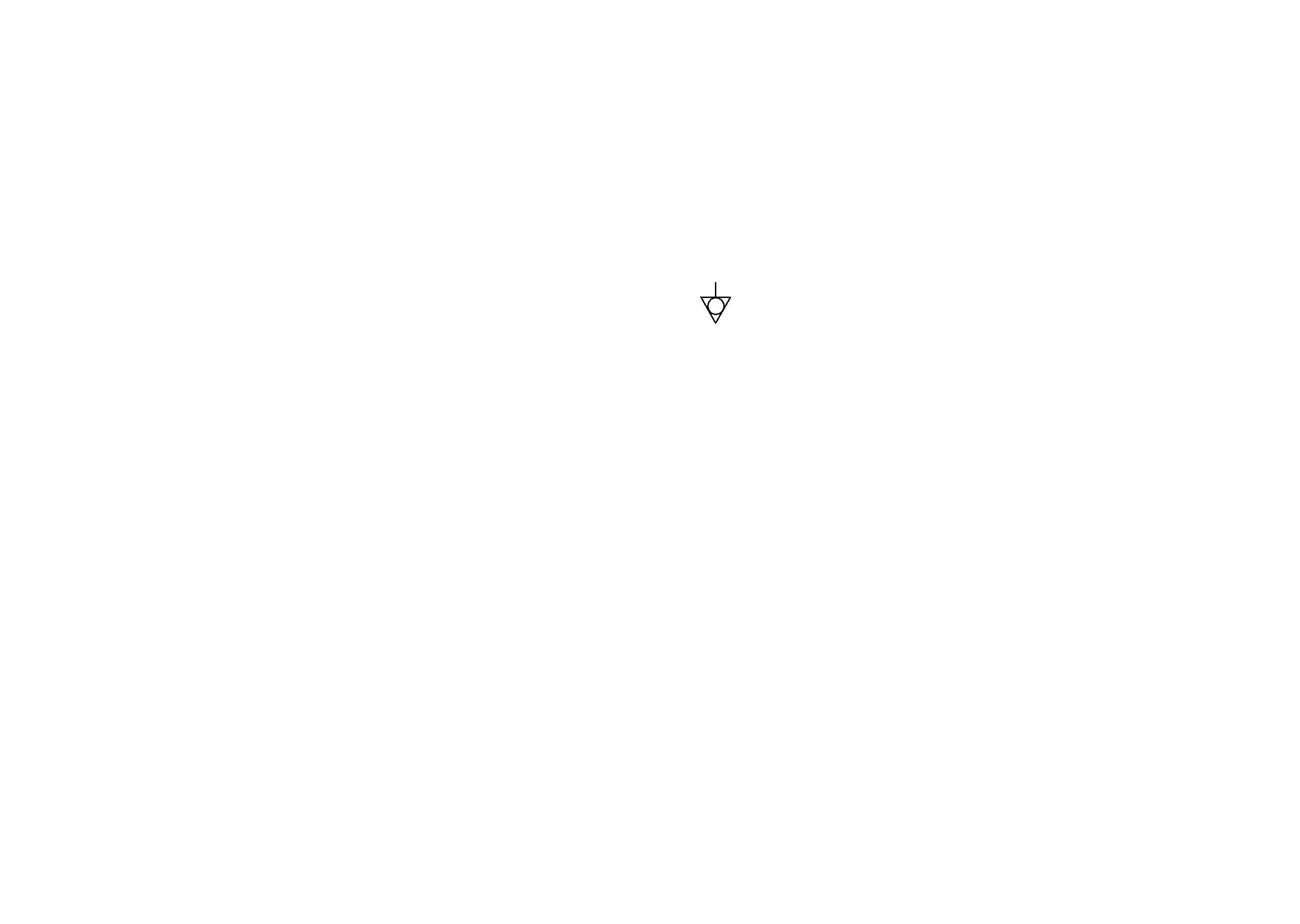 7. Возможные неисправности и методы их устраненияТаблица 38.  Принципиальная и функциональная схемаФункциональная схема системы охлажденияПринципиальная схема системы охлаждения9.  Состав изделия и функционирование.ШОК должен состоять из:- холодильной камеры со штампованным дном и отверстием для слива конденсата,  закруглениями на задней стенке;- демонтируемых направляющих, выполненных из стальной нержавеющей проволоки AISI 304, для поперечной установки как гастроемкостей GN1/1 так и для установки кондитерских противней 400х600 мм. Количество устанавливаемых гастроемкостей – GN 1/1х40 – 10 штук (ШОК-10-1/1) или 6 штук (ШОК-6-1/1);- двухконтурный испаритель с двумя скоростными вентиляторами, расположенный на задней стенке, и с открывающейся защитной панелью на петлях для выполнения полной чистки;- холодильный агрегат;- контроллер;- регулируемые по высоте ножки;- доводчик двери с фиксацией в положении 90 градусов;- трехзонный щуп, вставляемый в продукты питания;- внутреннее светодиодное освещение - включается при открывании двери;- теплообменник;- терморегулирующий вентиль;- реле давления;- датчики температуры;- соленоидный клапан;- поддон для слива конденсата;- геркониевый датчик открытия двери.В ШОК предусмотрены следующие выполняемые функции, органы управления и индикации:- включение/режим ожидания/выключение ШОК.Режим выключения "SLEEP" - оборудование включено в сеть, но не выполняет никаких действий в данный момент. Индикация производится красным светодиодом в левой части панели.Режим ожидания "STOP" - оборудование включено в сеть, в этом режиме можно выбирать и запускать рабочие программы. При этом на индикаторах 1,2,3 показываются соответствующие значения.Режим работы "WORK" - устройство включено в сеть и выполняет одну из запущенных программ. Индикация производится зеленым светодиодом в правой части панели и желтым обозначается текущий шаг программы.Если прибор выключить в режиме "WORK" или "STOP" и затем снова включить его в сеть, он запомнит предыдущие рабочие уставки и начнет работу с  возврата к ним;- остановка вентиляции при открывании двери;- включение/отключение освещения;- отображаемые параметры:  а) время понижения температуры, б) температура в камере, в) температура, измеряемая термощупом, г) температура испарителя, д) температура конденсатора;- Оттайка горячим газом (оттайка компрессором);Все операции осуществляются автоматически или настраиваются оператором вручную.При скоростном охлаждении по температуре цикл заканчивается при достижении +3°С в продукте, а при скоростном замораживании при достижении -18°С. По окончании каждого цикла раздается акустический сигнал;- обнаружение аномальной работы, сигнализируя любое отклонение;- автоматический переход в режим хранения после режима охлаждения/заморозки.Основные режимы работы ШОК:- ускоренная заморозка/охлаждение по заданной температуре и дальнейшее хранение продуктов;- ускоренная заморозка/охлаждение по заданному времени и дальнейшее хранение продуктов;- деликатная заморозка/охлаждение по заданной температуре и дальнейшее хранение продуктов;- деликатная заморозка/охлаждение по заданному времени и дальнейшее хранение продуктов;10. Техническое обслуживаниеТехническое обслуживание и ремонт аппарата шоковой заморозки,  проводят слесари-механики III - Y  разрядов, имеющие квалификационную   группу по технике безопасности не ниже третьей.                                          Техническое обслуживание и ремонт аппарата шоковой заморозки,  осуществляется по следующей структуре ремонтного цикла:5  ТО 		- ТРгде ТО 	- техническое обслуживание,ТР 		- технический ремонт.ТО проводится 1 раз в месяц, ТР проводится 1 раз в 6 месяцев.При  техническом обслуживании провести следующие работы:-выявить неисправности аппарата шоковой заморозки,  путем опроса обслуживающего персонала;-подтянуть, при необходимости, контактные  соединения  токоведущих частей аппарата шоковой заморозки. При этом отключить аппарат шоковой заморозки от электросети снятием вилки из розетки.-проверить герметичность холодильной установки;-при обнаружении следов масла в местах соединений трубопроводов, устранить утечку;-периодически 1 раз в 6 месяцев необходима сухая чистка холодильного агрегата и конденсатора от пыли и грязи.   Не допускается рассеивание дифторхлорметана (хладон–R 404А) в окружающей среде.11. Свидетельство о приемкеАппарат шоковой заморозки ШОК – ___-1/1 (нужное заполнить), заводской номер ____________ , изготовленный на ООО «ЭЛИНОКС», соответствует  ТУ 5151-011-01330768-2011 и признан годным для эксплуатации.Тип и номер холодильного агрегата __________________________________Дата  выпуска _________________________________________________________________________________________________________________________личные подписи (оттиски личных клейм) должностных лиц предприятия,ответственных за приемку изделий12. Свидетельство о консервацииАппарат шоковой заморозки ШОК – __-1/1 подвергнут на ООО «ЭЛИНОКС» консервации согласно требованиям ГОСТ 9.014.Дата консервации    Дата консервации    __________________________________________Консервацию произвел _______________________________________									(подпись)Изделие после консервации принял _____________________________(подпись)13. Свидетельство об упаковкеШкаф  холодильный  ШОК – __-1/1 упакован  на  ООО «ЭЛИНОКС» согласно требованиям, предусмотренным конструкторской документацией.   Дата упаковки	             						  	       М. П.						                 (подпись)        Упаковку произвел                        								  		                 (подпись) Изделие после упаковки принял											                 (подпись)14. Транспортирование и хранение.                Хранение аппарата шоковой заморозки должно осуществляться в транспортной таре предприятия изготовителя по группе условий хранения 4 ГОСТ 15150 при температуре не ниже плюс 5 °С.          Срок хранения не более 12 месяцев.         При сроке хранения свыше 12 месяцев владелец холодильного шкафа обязан произвести переконсервацию изделия по ГОСТ 9.014.Упакованный аппарат следует транспортировать железнодорожным, речным или автомобильным транспортом в соответствии с действующими правилами перевозок на этих видах транспорта.  Морской и другие виды транспорта применяются по особому соглашению.         Условия транспортирования в части воздействия  климатических факторов – группа 1 по ГОСТ 15150, в части воздействия механических факторов – С по ГОСТ 23170.        Погрузка и разгрузка аппарата из транспортных средств должна производиться осторожно, не допуская ударов и толчков.        ВНИМАНИЕ! Допускается складирование упакованных холодильных шкафов по высоте не более 1 яруса.       15. Гарантии изготовителя.      Гарантийный срок эксплуатации аппарата - 1 год, со дня ввода в  эксплуатацию.      Гарантийный срок хранения - 1 год, со дня изготовления.	В течение гарантийного срока предприятие-изготовитель гарантирует безвозмездное устранение выявленных дефектов изготовления и замену вышедших из строя составных частей аппарата, произошедших не по вине потребителя, при соблюдении потребителем условий транспортирования, хранения и эксплуатации изделия.	Гарантия не распространяется на случаи, когда аппарата,  вышел из строя по вине потребителя в результате не соблюдения требований, указанных в паспорте.           Время нахождения аппарата в ремонте в гарантийный срок не включается.	В случае невозможности устранения на месте выявленных дефектов предприятие-изготовитель обязуется заменить дефектный аппарат.	Все детали, узлы и комплектующие изделия, вышедшие из строя в период гарантийного срока эксплуатации, должны быть возвращены заводу-изготовителю холодильного шкафа,  для детального анализа причин выхода из строя и своевременного принятия мер для их исключения.Рекламация рассматривается только в случае поступления отказавшего узла, детали или комплектующего изделия с указанием номера аппарата, даты  изготовления и установки, копии договора с обслуживающей специализированной организацией, имеющей лицензию и копии удостоверения механика, обслуживающего аппарата.16. Сведения о рекламациях            Рекламации предприятию-изготовителю предъявляются потребителем в порядке и сроки, предусмотренные Федеральным законом «О защите прав потребителей» от 09.01.1996г., с изменениями и дополнениями от 17.12.1999г., 30.12.2001г, 22.08.2004г., 02.10.2004г., 21.12.2004г., 27.07.2006г., 16.10.2006г., 25.11.2006г., 25.10.2007г., 23.07.2008г., Гражданским кодексом РФ (части первая от 30.11.1994г. № 51-ФЗ, вторая от 26.01.1996г. № 14-ФЗ, третья от 26.11.2001г. №146-ФЗ, четвертая от 18.12.2006г. № 230-ФЗ) с изменениями и дополнениями от 26.12, 20.02, 12.08.1996г.; 24.10.1997г.; 08.07, 17.12.1999г.; 16.04, 15.05, 26.11.2001г.; 21.03, 14.11, 26.11.2002г.; 10.01, 26.03, 11.11, 23.12.2003г.; 29.06, 29.07, 02.12, 29.12, 30.12.2004 г., 21.03, 09.05, 02.07, 18.07, 21.07.2005 г., 03.01, 10.01, 02.02, 03.06, 30.06, 27.07, 03.10, 04.12, 18.12, 29.12, 30.12.2006г.; 26.01, 05.02, 20.04, 26.06, 19.07, 24.07, 02.10, 25.10, 04.11, 29.11, 01.12, 06.12.2007г., 24.04, 29.04, 13.05, 30.06, 14.07, 22.07, 23.07, 08.07, 08.11, 25.12, 30.12.2008г., 09.02.2009г., а также Постановлением Правительства РФ от 19.01.1998г. № 55 «Об утверждении Правил продажи отдельных видов товаров, перечня товаров длительного пользования, на которые не распространяются требования покупателя о безвозмездном предоставлении ему на период ремонта или замены аналогичного товара, и перечня непродовольственных товаров надлежащего качества, не подлежащих возврату или обмену на аналогичный товар других размера, формы, габарита, фасона, расцветки или комплектации» изменениями и дополнениями от 20.10.1998г., 02.10.1999г., 06.02.2002г.,  12.07.2003г., 01.02.2005г.; 08.02, 15.05, 15.12.2000г., 27.03.2007г., 27.01.2009г.	Рекламации направлять по адресу:  Чувашская Республика,                                                                 г. Чебоксары,                                                                                Базовый проезд, 17.                                                                       Тел./факс: (8352)  56-06-26, 56-06-85.17. Сведения об утилизации            При  подготовке и отправке аппарата на утилизацию необходимо разобрать и рассортировать составные части аппарата, по материалам, из которых они изготовлены.	Внимание! Конструкция аппарата, постоянно совершенствуется, поэтому возможны незначительные изменения, не отраженные в настоящем  руководстве.17. Схема электрическая принципиальнаяДопускается замена элементов, не ухудшающих технические характеристики всего изделия.18. Учет технического обслуживания в период гарантийного ремонта   Таблица 6Наименование параметровНаименование параметровЗначение параметровЗначение параметровНаименование параметровНаименование параметровШОК-6-1/1ШОК-10-1/11Полезный объем камеры, м3  , не менее0,220,332Температура воздуха полезного объема, Сплюс 90 до минус 40плюс 90 до минус 403Температура охлаждения продукта, от Сплюс 90 до плюс 3плюс 90 до плюс 34Время для охлаждения, мин90905Температура замораживания продукта, от Сплюс 90 до минус 18плюс 90 до минус 186Время для замораживания, мин2402407Количество полок в камере, шт.6108Масса продукта для охлаждения, кг30429Масса продукта для замораживания, кг182510Потребление электроэнергии за сутки (для охлаждения и хранения),  кВт•ч, не более1,51,711Потребление электроэнергии за сутки (для замораживания и хранения),  кВт•ч, не более1,8212Род токапеременный, однофазныйпеременный, однофазный13Напряжение, В23023014Частота, Гц505015Установленный номинальный ток в амперах, не более:- холодильного агрегата;- электродвигателей испарителей;- эл. маг. клапан;- лампы освещения- суммарный7,362х0,53=1,060,060,228,708,022х0,53=1,060,060,229,3616Номер хладагента R404А R404А17Общая масса заправленного хладагента, кг, не более1,82,218Габаритные размеры; мм, не более                                             длина      глубина                                              высота8009001370800900164019Масса, кг, не более150182НаименованиеКоличество, шт.Шкаф1Направляющая - решетка2Паспорт и руководство по эксплуатации1Паспорт на холодильный агрегат1Гастроемкость GN 1/1 - 40по отдельному заказуПакет полиэтиленовый 1Упаковка1Наименование неисправностейВероятная причинаМетоды устраненияПри включении выключателя «Сеть» не включается контроллерОтсутствие напряжения в сети.Неисправна вилка, либо питающий шнурНеисправен контроллер.Проверить напряжение в сети.Проверить шнур с вилкой, при необходимости заменить.Заменить  контроллер.Электродвигатель агрегата не включается. Контроллер работает, сигнальная лампа горитНеисправен агрегатЗаменить агрегатАгрегат работает без остановаНеисправен контроллер.Неисправен датчик температуры.Проверить контроллер и датчик температуры, при необходимости заменить.Отсутствует оттайкаНеисправен соленоидный клапан оттайкиЗаменить соленоидный клапанПоз.НаименованиеКол.ПримечаниеА1Релейная плата 38ПКА_П241А2Индикаторная плата 38ПКА_Д221А3Блок питания 12В 50Вт1А4..А6Термопара ТП1788 ХА-60-15003А7Щуп 4XT-M-303-4/100-3100/PTFE-HANDLE-K-11А8Реле давления KP15A 060-1299661LP+HPА9Компрессор сдвоенный Danfoss SC21/21 CLX T21С1,С2Конденсатор 3мкФ2входят в комплект М1,М2EL1Светодиодный светильник1K1..K3Реле finder 66.82.8.230.03003M1,M2Вентилятор ebm papst W2E250-CM06-012SQ1Герконовый датчик ИО 102-20/Б2П1X1,X2Клеммный блок Wago 862-16152Х3Соединительная коробка1входит в комплект А9YA1Соленоидный вентиль RB4T3 3/81Корешок талона №1На гарантийный ремонт ШОК____________________, заводской №__________ Изъят «____ » ______20 ___ г.Выполнены работы ___________________________________________________________________Исполнитель ______________     _____________________________      М.П.   _____________________  (подпись)                                                                                                                          Ф.И.О(Линия отреза)Приложение АООО «ЭЛИНОКС»428020, Чувашская Республика, г. Чебоксары, Базовый проезд, 17ТАЛОН № 1  НА ГАРАНТИЙНЫЙ РЕМОНТШОК__________________         Заводской № ________Тип и номер компрессора______________________________________________________________________________(месяц, год выпуска,  )__________________________________________________[дата продажи (поставки) изделия продавцом (поставщиком)]М.П.                                      __________________(подпись)__________________________________________________(дата ввода изделия в эксплуатацию)М.П.                                   ___________________(подпись)Выполнены работы _________________________________________________________________________________________________________________________________________________________________________________________________________________________________________Исполнитель                                         Владелец_____________________                 _____________________(подпись)                                                       (подпись)__________________________________________________(наименование предприятия, выполнившего ремонт__________________________________________________и его адрес)М.П.___________________________________________________(должность и подпись руководителя предприятия, выполнившего ремонт)Корешок талона №2На гарантийный ремонт ШОК____________________, заводской №__________ Изъят «____ » ______20 ___ г.Выполнены работы ___________________________________________________________________Исполнитель ______________     _____________________________      М.П.   _____________________  (подпись)                                                                                                                          Ф.И.О(Линия отреза)Приложение АООО «ЭЛИНОКС»428020, Чувашская Республика, г. Чебоксары, Базовый проезд, 17ТАЛОН № 2  НА ГАРАНТИЙНЫЙ РЕМОНТШОК__________________         Заводской № ________Тип и номер компрессора______________________________________________________________________________(месяц, год выпуска,  )__________________________________________________[дата продажи (поставки) изделия продавцом (поставщиком)]М.П.                                      __________________(подпись)__________________________________________________(дата ввода изделия в эксплуатацию)М.П.                                   ___________________(подпись)Выполнены работы _________________________________________________________________________________________________________________________________________________________________________________________________________________________________________Исполнитель                                         Владелец_____________________                 _____________________(подпись)                                                       (подпись)__________________________________________________(наименование предприятия, выполнившего ремонт__________________________________________________и его адрес)М.П.___________________________________________________(должность и подпись руководителя предприятия, выполнившего ремонт)Корешок талона №3На гарантийный ремонт ШОК____________________, заводской №__________ Изъят «____ » ______20 ___ г.Выполнены работы ___________________________________________________________________Исполнитель ______________     _____________________________      М.П.   _____________________  (подпись)                                                                                                                          Ф.И.О(Линия отреза)Приложение АООО «ЭЛИНОКС»428020, Чувашская Республика, г. Чебоксары, Базовый проезд, 17ТАЛОН № 3  НА ГАРАНТИЙНЫЙ РЕМОНТШОК__________________         Заводской № ________Тип и номер компрессора______________________________________________________________________________(месяц, год выпуска,  )__________________________________________________[дата продажи (поставки) изделия продавцом (поставщиком)]М.П.                                      __________________(подпись)__________________________________________________(дата ввода изделия в эксплуатацию)М.П.                                   ___________________(подпись)Выполнены работы _________________________________________________________________________________________________________________________________________________________________________________________________________________________________________Исполнитель                                         Владелец_____________________                 _____________________(подпись)                                                       (подпись)__________________________________________________(наименование предприятия, выполнившего ремонт__________________________________________________и его адрес)М.П.___________________________________________________(должность и подпись руководителя предприятия, выполнившего ремонт)ДатаВид технического обслуживанияКраткое содержание выполненных работНаименование предприятия, выполнившего техническое обслуживание Должность, фамилия и подписьДолжность, фамилия и подписьДатаВид технического обслуживанияКраткое содержание выполненных работНаименование предприятия, выполнившего техническое обслуживание выполнившего работупроверившего работу